SENATE TO MEET AT 11:00 A.M. TODAY	NO.  26CALENDAROF THESENATEOF THESTATE OF SOUTH CAROLINAREGULAR SESSION BEGINNING TUESDAY, JANUARY 8, 2019_______________THURSDAY, FEBRUARY 21, 2019Thursday, February 21, 2019JOINT ASSEMBLIESTuesday, February 26, 2019 at 12:00 Noon:S.	343--Senators Alexander, Martin, Talley and Turner:  A CONCURRENT RESOLUTION TO CONGRATULATE THE CLEMSON UNIVERSITY FOOTBALL TEAM AND COACHES FOR WINNING THE 2018 COLLEGE FOOTBALL PLAYOFF NATIONAL CHAMPIONSHIP TITLE, TO RECOGNIZE THE TEAM’S NUMEROUS ACCOMPLISHMENTS DURING THE SEASON, TO INVITE THE NUMBER-ONE RANKED TIGERS AND CLEMSON OFFICIALS TO JOIN THE GENERAL ASSEMBLY IN JOINT SESSION AT NOON ON TUESDAY, FEBRUARY 26, 2019, WHEREBY COACH DABO SWINNEY IS INVITED TO ADDRESS THE JOINT SESSION, AND TO EXTEND THE PRIVILEGE OF THE FLOOR DURING THE JOINT SESSION.(Adopted--January 23, 2019)Wednesday, February 27, 2019 at 12:00 Noon:H.	3747--Rep. Lucas:  A CONCURRENT RESOLUTION TO INVITE THE CHIEF JUSTICE OF THE SOUTH CAROLINA SUPREME COURT, THE HONORABLE DONALD W. BEATTY, TO ADDRESS THE GENERAL ASSEMBLY IN JOINT SESSION ON THE STATE OF THE JUDICIARY AT 12:00 NOON ON WEDNESDAY, FEBRUARY 27, 2019.(Adopted--January 29, 2019)INVITATIONSThursday, February 21, 2019 - 8:00-10:00 A.M.Members and Staff, Breakfast, 112 Blatt Building, by the SOUTH CAROLINA CONSERVATION COALITION(Accepted--January 29, 2019)Tuesday, February 26, 2019 - 5:30-8:00 P.M.Members, 300 Senate Street, by the THE NATURE CONSERVANCY, DUCKS UNLIMITED AND THE SC LAND TRUST NETWORK(Accepted--January 29, 2019)Tuesday, February 26, 2019 - 6:00-8:00 P.M.Members and Staff, Reception, Hall at Senate's End, 320 Senate Street, by the CLEMSON UNIVERSITY AND THE CLEMSON UNIVERSITY FOUNDATION(Accepted--January 29, 2019)Tuesday, February 26, 2019 - 6:00-8:00 P.M.Members and Staff, Reception, Columbia Metropolitan Convention Center, by the ELECTRIC COOPERATIVES OF SC(Accepted--January 29, 2019)Wednesday, February 27, 2019 - 8:00-10:00 A.M.Members, Breakfast, 112 Blatt Building, by the SOUTH CAROLINA ASSOCIATION OF SCHOOL ADMINISTRATORS(Accepted--January 29, 2019)Wednesday, February 27, 2019 - 12:00-2:00 P.M.Members, Luncheon, State House Grounds, by the SOUTH CAROLINA BAPTIST CONVENTION(Accepted--January 29, 2019)Wednesday, February 27, 2019 - 6:00-9:00 P.M.Members and Staff, Reception, Columbia Metropolitan Convention Center, by the MYRTLE BEACH AREA CHAMBER OF COMMERCE(Accepted--January 29, 2019)Thursday, February 28, 2019 - 8:00-10:00 A.M.Members and Staff, Breakfast, 112 Blatt Building, by the ASSOCIATION OF COSMETOLOGY SALON PROFESSIONALS(Accepted--January 29, 2019)MOTION PERIODSTATEWIDE THIRD READING BILLSS.	214--Senators Kimpson, Sheheen, Gregory, Campsen and Scott:  A BILL TO AMEND THE CODE OF LAWS OF SOUTH CAROLINA, 1976, BY ADDING SECTION 12-36-71 SO AS TO DEFINE “MARKETPLACE FACILITATOR”; TO AMEND SECTIONS 12-36-70, 12-36-90, AND 12-36-130, ALL RELATING TO SALES TAX DEFINITIONS, SO AS TO FURTHER INFORM MARKETPLACE FACILITATORS OF THEIR REQUIREMENTS; AND TO AMEND SECTION 12-36-1340, RELATING TO THE COLLECTION OF SALES TAX BY RETAILERS, SO AS TO FURTHER INFORM MARKETPLACE FACILITATORS OF THEIR REQUIREMENTS.(Read the first time--January 8, 2019)(Reported by Committee on Finance--January 16, 2019)(Favorable)(Read the second time--January 23, 2019)(Amended--January 29, 2019)(Amendment proposed--January 29, 2019)(Document No. S-RES\AMEND\214R005.SP.RFR)(Contested by Senators Hutto and Peeler)S.	160--Senators Allen, Davis, Turner, Rice, Talley, Gambrell and Nicholson:  A BILL TO AMEND SECTION 12-54-122, CODE OF LAWS OF SOUTH CAROLINA, 1976, RELATING TO TAX LIENS, SO AS TO ALLOW THE DEPARTMENT OF REVENUE TO IMPLEMENT A SYSTEM OF FILING AND INDEXING LIENS WHICH IS ACCESSIBLE TO THE PUBLIC OVER THE INTERNET OR THROUGH OTHER MEANS.(Read the first time--January 8, 2019)(Reported by Committee on Finance--February 5, 2019)(Favorable)(Amended--February 20, 2019)(Read the second time--February 20, 2019)(Ayes 40, Nays 0--February 20, 2019)S.	191--Senators Shealy and Climer:  A BILL TO AMEND SECTION 63-7-2320 OF THE 1976 CODE, RELATING TO THE KINSHIP FOSTER CARE PROGRAM, TO PROVIDE THAT FICTIVE KIN ARE ELIGIBLE TO BE FOSTER PARENTS UNDER THE KINSHIP FOSTER CARE PROGRAM; TO PROVIDE THAT RELATIVES AND FICTIVE KIN MAY FOSTER A CHILD BEFORE BEING LICENSED AS A KINSHIP FOSTER CARE PROVIDER UNDER CERTAIN CIRCUMSTANCES; AND TO DEFINE NECESSARY TERMS.(Read the first time--January 8, 2019)(Reported by Committee on Family and Veteran's Services--February 13, 2019)(Favorable with amendments)(Committee Amendment Adopted--February 19, 2019)(Read the second time--February 20, 2019)(Ayes 41, Nays 0--February 20, 2019)S.	482--Senators Campbell and Bennett:  A BILL TO AMEND SECTION 7-7-230, CODE OF LAWS OF SOUTH CAROLINA, 1976, RELATING TO THE DESIGNATION OF VOTING PRECINCTS IN DORCHESTER COUNTY, SO AS TO REDESIGNATE THE MAP NUMBER ON WHICH THE NAMES OF THESE PRECINCTS MAY BE FOUND AND MAINTAINED BY THE REVENUE AND FISCAL AFFAIRS OFFICE.(Introduced--February 6, 2019)(Recalled from Committee on Judiciary--February 19, 2019)(Read the second time--February 20, 2019)(Ayes 41, Nays 0--February 20, 2019)STATEWIDE SECOND READING BILLSS.	7--Senators Malloy, Climer, Goldfinch, Talley, Harpootlian and Kimpson:  A BILL TO AMEND SECTION 15-78-120, CODE OF LAWS OF SOUTH CAROLINA, 1976, RELATING TO THE LIMITATION OF LIABILITY, SO AS TO INCREASE THE LIMITS FROM A LOSS TO ONE PERSON ARISING FROM A SINGLE OCCURRENCE TO ONE MILLION DOLLARS, TO INCREASE THE TOTAL LIMITS FROM A LOSS ARISING OUT OF A SINGLE OCCURRENCE TO TWO MILLION DOLLARS, AND TO REQUIRE THE LIMITS BE ADJUSTED ANNUALLY IN ACCORDANCE WITH THE CONSUMER PRICE INDEX.(Read the first time--January 8, 2019)(Reported by Committee on Judiciary--January 23, 2019)(Favorable with amendments)(Contested by Senators Climer and Massey)S.	38--Senator Malloy:  A BILL TO AMEND THE CODE OF LAWS OF SOUTH CAROLINA, 1976, BY ADDING SECTION 23-3-90 SO AS TO GRANT THE SOUTH CAROLINA LAW ENFORCEMENT DIVISION SPECIFIC AND EXCLUSIVE JURISDICTION AND AUTHORITY TO CONDUCT AN INVESTIGATION OF ALL OFFICER-INVOLVED SHOOTINGS THAT RESULT, OR COULD HAVE RESULTED, IN BODILY INJURY OR DEATH, TO ALLOW FOR AN INVESTIGATION OF AN OFFICER-INVOLVED SHOOTING TO BE COMPLETED BY A SEPARATE LAW ENFORCEMENT AGENCY IN CERTAIN CIRCUMSTANCES, TO ESTABLISH A PROTOCOL FOR EVIDENCE COLLECTION AND PROCESSING IN CERTAIN CIRCUMSTANCES, TO GRANT AN INVESTIGATING OFFICER THE SAME AUTHORITY AS HE WOULD HAVE IN HIS HOME JURISDICTION FOR THE DURATION OF THE INVESTIGATION, TO ESTABLISH A PROCEDURE FOR THE FORWARDING OF THE EVIDENCE TO THE CIRCUIT SOLICITOR UPON COMPLETION OF THE INVESTIGATION, AND TO ESTABLISH PENALTIES FOR THE FAILURE TO COMPLETE AN INDEPENDENT INVESTIGATION PURSUANT TO THE PROVISIONS OF THIS SECTION.(Read the first time--January 8, 2019)(Reported by Committee on Judiciary--January 23, 2019)(Favorable)(Contested by Senators Turner and Gregory)S.	105--Senators Campbell, Sheheen, Verdin and Rankin:  A BILL TO AMEND CHAPTER 1, TITLE 47 OF THE 1976 CODE, RELATING TO CRUELTY TO ANIMALS, BY ADDING SECTION 47-1-225, TO PROVIDE THAT, EVERY FOUR YEARS, MAGISTRATES AND MUNICIPAL COURT JUDGES MUST RECEIVE AT LEAST TWO HOURS OF INSTRUCTION ON ISSUES CONCERNING ANIMAL CRUELTY; TO AMEND CHAPTER 1, TITLE 47 OF THE 1976 CODE, RELATING TO CRUELTY TO ANIMALS, BY ADDING ARTICLE 2, TO PROVIDE REQUIREMENTS FOR TETHERING A DOG AND TO PROVIDE PENALTIES FOR CRUELLY TETHERING A DOG; TO AMEND SECTION 47-3-60 OF THE 1976 CODE, RELATING TO THE DISPOSITION OF QUARANTINED OR IMPOUNDED ANIMALS, TO PROVIDE THAT, UNDER CERTAIN CIRCUMSTANCES, A LITTER OF UNIDENTIFIABLE DOGS OR CATS FOUR MONTHS OF AGE OR YOUNGER MAY BE TURNED OVER TO AN ORGANIZATION, AND TO PROVIDE FOR THE STERILIZATION OF STRAY CATS; TO AMEND CHAPTER 1, TITLE 47 OF THE 1976 CODE, RELATING TO CRUELTY TO ANIMALS, BY ADDING SECTION 47-1-145, TO PROVIDE THAT ANY PERSON, ORGANIZATION, OR OTHER ENTITY THAT IS AWARDED CUSTODY OF AN ANIMAL AND THAT PROVIDES SERVICES TO AN ANIMAL WITHOUT COMPENSATION MAY FILE A PETITION WITH THE COURT REQUESTING THAT THE DEFENDANT, IF FOUND GUILTY, BE ORDERED TO DEPOSIT FUNDS IN AN AMOUNT SUFFICIENT TO SECURE PAYMENT OF ALL THE REASONABLE EXPENSES INCURRED BY THE CUSTODIAN; TO AMEND SECTION 56-3-9600(B) OF THE 1976 CODE, RELATING TO THE SPECIAL FUND TO SUPPORT LOCAL ANIMAL SPAYING AND NEUTERING PROGRAMS, TO PROVIDE THAT AN AGENCY MAY APPLY FOR UP TO TWO THOUSAND DOLLARS PER GRANT APPLICATION AND MAY APPLY FOR MULTIPLE GRANTS DURING A FISCAL YEAR, TO PROVIDE THAT GRANTS MUST BE FULFILLED WITHIN SIX MONTHS OF RECEIVING FUNDS, AND TO PROVIDE THAT THE DEPARTMENT OF AGRICULTURE SHALL ENCOURAGE TIER 3 AND TIER 4 COUNTIES TO PARTICIPATE IN THE GRANT PROGRAM; TO AMEND SECTION 40-69-30 OF THE 1976 CODE, RELATING TO LICENSING REQUIREMENTS TO PRACTICE VETERINARY MEDICINE, TO PROVIDE THAT, DURING AN EMERGENCY OR NATURAL DISASTER, A VETERINARIAN OR VETERINARY TECHNICIAN WHO IS NOT LICENSED IN THIS STATE, BUT IS LICENSED AND IN GOOD STANDING IN ANOTHER JURISDICTION, MAY PRACTICE VETERINARY MEDICINE RELATED TO THE RESPONSE EFFORTS IN LOCATIONS IN THIS STATE UNDER CERTAIN CIRCUMSTANCES; TO AMEND SECTION 47-3-470(3), SECTION 47-3-480, AND SECTION 47-3-490 OF THE 1976 CODE, ALL RELATING TO THE STERILIZATION OF DOGS AND CATS, TO REPLACE THE TERM “ANIMAL REFUGE” WITH “RESCUE ORGANIZATION”; TO AMEND CHAPTER 3, TITLE 47 OF THE 1976 CODE, RELATING TO DOGS AND OTHER DOMESTIC PETS, BY ADDING ARTICLE 16, TO PROVIDE FOR SHELTER STANDARDS AND TO PROVIDE THAT ANIMAL CONTROL OFFICERS SHALL HAVE THE DUTY TO ENFORCE SHELTER STANDARDS, INCLUDING THE INVESTIGATION OF COMPLAINTS AGAINST, AND THE


INSPECTION OF, ANIMAL SHELTERING FACILITIES; AND TO DEFINE NECESSARY TERMS.(Read the first time--January 8, 2019)(Reported by Committee on Agriculture and Natural Resources--January 29, 2019)(Favorable with amendments)S.	458--Labor, Commerce and Industry Committee:  A JOINT RESOLUTION TO APPROVE REGULATIONS OF THE DEPARTMENT OF LABOR, LICENSING AND REGULATION, RELATING TO REAL ESTATE COMMISSION, DESIGNATED AS REGULATION DOCUMENT NUMBER 4821, PURSUANT TO THE PROVISIONS OF ARTICLE 1, CHAPTER 23, TITLE 1 OF THE 1976 CODE.(Without reference--January 29, 2019)(Contested by Senator Hutto)S.	397--Senators Harpootlian and Senn:  A BILL TO AMEND SECTION 61-6-4510 OF THE 1976 CODE, RELATING TO MUNICIPAL POLICE OFFICERS, TO PROVIDE THAT A COUNTY SHERIFF H AS THE SAME POWER AS A MUNICIPAL POLICE OFFICER TO ENFORCE THE PROVISIONS OF ARTICLE 13, CHAPTER 6, TITLE 61.(Read the first time--January 22, 2019)(Reported by Committee on Judiciary--February 6, 2019)(Favorable with amendments)(Committee Amendment Adopted--February 13, 2019)(Amendment proposed--February 19, 2019)(Document No. S-JUD\AMEND\JUD0397.004)S.	455--Senators Alexander, Climer and Davis:  A BILL TO AMEND SECTION 40-1-630(A) OF THE 1976 CODE, RELATING TO TEMPORARY PROFESSIONAL LICENSES, TO PROVIDE THAT A BOARD OR COMMISSION SHALL ISSUE A TEMPORARY PROFESSIONAL LICENSE TO THE SPOUSE OF AN ACTIVE DUTY MEMBER OF THE UNITED STATES ARMED FORCES UNDER CERTAIN CIRCUMSTANCES, AND TO AMEND SECTION 40-1-640(A) OF THE 1976 CODE, RELATING TO THE CONSIDERATION OF EDUCATION, TRAINING, AND EXPERIENCE COMPLETED BY AN INDIVIDUAL AS A MEMBER OF THE MILITARY, TO PROVIDE THAT A PROFESSIONAL OR OCCUPATIONAL BOARD OR COMMISSION SHALL ACCEPT THE EDUCATION, TRAINING, AND EXPERIENCE COMPLETED BY A MEMBER OF THE MILITARY IN ORDER TO SATISFY THE QUALIFICATIONS FOR ISSUANCE OF A LICENSE OR CERTIFICATION OR APPROVAL FOR LICENSE EXAMINATION IN THIS STATE.(Read the first time--January 29, 2019)(Reported by Committee on Labor, Commerce and Industry--February 14, 2019)(Favorable)(Contested by Senator Hutto)(Not to be considered before Thursday, February 28, 2019)S.	518--Education Committee:  A JOINT RESOLUTION TO APPROVE REGULATIONS OF THE COMMISSION ON HIGHER EDUCATION, RELATING TO PALMETTO FELLOWS SCHOLARSHIP PROGRAM, DESIGNATED AS REGULATION DOCUMENT NUMBER 4816, PURSUANT TO THE PROVISIONS OF ARTICLE 1, CHAPTER 23, TITLE 1 OF THE 1976 CODE.(Without reference--February 14, 2019)(Not to be considered before Thursday, February 28, 2019)S.	519--Education Committee:  A JOINT RESOLUTION TO APPROVE REGULATIONS OF THE STATE BOARD OF EDUCATION, RELATING TO MEDICAL HOMEBOUND INSTRUCTION, DESIGNATED AS REGULATION DOCUMENT NUMBER 4819, PURSUANT TO THE PROVISIONS OF ARTICLE 1, CHAPTER 23, TITLE 1 OF THE 1976 CODE.(Without reference--February 14, 2019)(Not to be considered before Thursday, February 28, 2019)S.	536--Education Committee:  A JOINT RESOLUTION TO APPROVE REGULATIONS OF THE STATE BOARD OF EDUCATION, RELATING TO ACCOUNTING AND REPORTING, DESIGNATED AS REGULATION DOCUMENT NUMBER 4832, PURSUANT TO THE PROVISIONS OF ARTICLE 1, CHAPTER 23, TITLE 1 OF THE 1976 CODE.(Without reference--February 19, 2019)S.	18--Senators Hutto, Young and Climer:  A BILL TO AMEND SECTION 56-1-286, CODE OF LAWS OF SOUTH CAROLINA, 1976, RELATING TO THE SUSPENSION OF A LICENSE OR PERMIT OR DENIAL OF ISSUANCE OF A LICENSE OR PERMIT TO PERSONS UNDER THE AGE OF TWENTY-ONE WHO DRIVE MOTOR VEHICLES AND HAVE A CERTAIN AMOUNT OF ALCOHOL CONCENTRATION, SO AS TO ALLOW A PERSON UNDER THE AGE OF TWENTY-ONE WHO IS SERVING A SUSPENSION OR DENIAL OF A LICENSE OR PERMIT TO ENROLL IN THE IGNITION INTERLOCK DEVICE PROGRAM; TO AMEND SECTION 56-1-385, RELATING TO THE REINSTATEMENT OF PERMANENTLY REVOKED DRIVERS’ LICENSES, SO AS TO LIMIT APPLICATION TO OFFENSES OCCURRING PRIOR TO OCTOBER 1, 2014; TO AMEND SECTION 56-1-400, RELATING TO SURRENDER OF A LICENSE AND ENDORSING SUSPENSION AND IGNITION INTERLOCK DEVICE ON A LICENSE, SO AS TO REORGANIZE FOR CLARITY, REMOVE THE REQUIREMENT THAT A PERSON SEEKING TO HAVE A LICENSE ISSUED MUST FIRST PROVIDE PROOF THAT ANY FINE OWED HAS BEEN PAID, AND INCLUDE REFERENCE TO THE HABITUAL OFFENDER STATUTE; TO AMEND SECTION 56-1-1090, RELATING TO REQUESTS FOR RESTORATION OF THE PRIVILEGE TO OPERATE A MOTOR VEHICLE, SO AS TO ALLOW A PERSON CLASSIFIED AS AN HABITUAL OFFENDER TO OBTAIN A DRIVER’S LICENSE WITH AN INTERLOCK RESTRICTION IF HE PARTICIPATES IN THE INTERLOCK IGNITION PROGRAM; TO AMEND SECTION 56-1-1320, RELATING TO PROVISIONAL DRIVERS’ LICENSES, SO AS TO ELIMINATE PROVISIONAL LICENSES FOR FIRST OFFENSE DRIVING UNDER THE INFLUENCE UNLESS THE OFFENSE WAS CREATED PRIOR TO THE EFFECTIVE DATE OF THIS ACT; TO AMEND SECTION 56-1-1340, RELATING TO THE ISSUANCES OF LICENSES AND CONVICTIONS TO BE RECORDED, SO AS TO CONFORM INTERNAL STATUTORY REFERENCES; TO AMEND SECTION 56-5-2941, RELATING TO IGNITION INTERLOCK DEVICES, SO AS TO INCLUDE REFERENCE TO THE HABITUAL OFFENDER STATUTE, REMOVE EXCEPTIONS TO IGNITION INTERLOCK DEVICES FOR OFFENDERS WHO ARE NONRESIDENTS AND FIRST-TIME OFFENDERS OF DRIVING UNDER THE INFLUENCE WHO DID NOT REFUSE  TO SUBMIT TO CHEMICAL TESTS AND HAD AN ALCOHOL CONCENTRATION OF FIFTEEN ONE HUNDREDTHS OF ONE PERCENT OR MORE, REQUIRE DEVICE MANUFACTURERS PAY CERTIFICATION FEES ASSOCIATED WITH IGNITION INTERLOCK DEVICES, PERMIT THOSE DRIVERS WITH PERMANENTLY REVOKED LICENSES AFTER OCTOBER 2014 TO SEEK RELIEF AFTER FIVE YEARS, AND MAKE THE RECORDS OF THE IGNITION INTERLOCK DEVICES THE RECORDS OF THE DEPARTMENT OF PROBATION, PAROLE AND PARDON SERVICES; TO AMEND SECTION 56-5-2951, RELATING TO TEMPORARY ALCOHOL LICENSES, SO AS TO REQUIRE AN IGNITION INTERLOCK DEVICE RESTRICTION ON A TEMPORARY ALCOHOL LICENSE AND TO DELETE PROVISIONS RELATING TO ROUTE-RESTRICTED LICENSES; AND TO AMEND SECTION 56-5-2990, RELATING TO SUSPENSION OF A CONVICTED PERSON’S DRIVER’S LICENSE AND THE PERIOD OF SUSPENSION, SO AS TO REQUIRE AN IGNITION INTERLOCK DEVICE IF A FIRST-TIME OFFENDER OF DRIVING UNDER THE INFLUENCE SEEKS TO END A SUSPENSION.(Read the first time--January 8, 2019)(Reported by Committee on Judiciary--February 20, 2019)(Favorable)S.	79--Senators Sheheen and Climer:  A BILL TO AMEND SECTION 63-7-20(6) OF THE 1976 CODE, RELATING TO GENERAL PROVISIONS CONCERNING CHILD PROTECTION AND PERMANENCY, TO PROVIDE EXCEPTIONS TO THE DEFINITION OF “CHILD ABUSE OR NEGLECT” OR “HARM.(Read the first time--January 8, 2019)(Reported by Committee on Judiciary--February 20, 2019)(Favorable with amendments)S.	318--Senators Alexander and Davis:  A BILL TO AMEND TITLE 11 OF THE 1976 CODE, RELATING TO PUBLIC FINANCE, BY ADDING CHAPTER 60, TO ENACT THE “SOUTH CAROLINA PAY FOR SUCCESS PERFORMANCE ACCOUNTABILITY ACT,” TO ESTABLISH THE TRUST FUND FOR PERFORMANCE ACCOUNTABILITY TO FUND PAY-FOR-SUCCESS CONTRACTS, WHEREBY THE STATE CONTRACTS WITH A PRIVATE-SECTOR ORGANIZATION TO ACHIEVE SPECIFICALLY DEFINED MEASUREABLE OUTCOMES IN WHICH THE STATE PAYS ONLY TO THE EXTENT THAT THE DESIRED OUTCOMES ARE ACHIEVED.(Read the first time--January 8, 2019)(Reported by Committee on Finance--February 20, 2019)(Favorable with amendments)S.	329--Senators Cromer, Scott, Verdin, Reese and Nicholson:  A BILL TO PROVIDE THAT TAX CREDITS FOR THE PURCHASE OF GEOTHERMAL MACHINERY AND EQUIPMENT SHALL BE REPEALED ON JANUARY 1, 2022.(Read the first time--January 8, 2019)(Reported by Committee on Finance--February 20, 2019)(Favorable with amendments)S.	362--Senators Verdin, Reese, McElveen and Rice:  A BILL TO AMEND ARTICLE 25, CHAPTER 6, TITLE 12 OF THE 1976 CODE, RELATING TO INCOME TAX CREDITS, BY ADDING SECTION 12-6-3775, TO PROVIDE FOR AN INCOME TAX CREDIT TO AN INDIVIDUAL OR BUSINESS THAT CONSTRUCTS, PURCHASES, OR LEASES CERTAIN SOLAR ENERGY PROPERTY AND THAT PLACES IT IN SERVICE IN THIS STATE, AND TO DEFINE NECESSARY TERMS.(Read the first time--January 10, 2019)(Reported by Committee on Finance--February 20, 2019)(Favorable)S.	386--Senators Malloy, Goldfinch, Talley, Sabb and Harpootlian:  A BILL TO AMEND CHAPTER 78, TITLE 15, CODE OF LAWS OF SOUTH CAROLINA, 1976, RELATING TO THE SOUTH CAROLINA TORT CLAIMS ACT, SO AS TO AMEND AND REORGANIZE THE EXISTING EXCEPTIONS AND MAKE OTHER RELATED CHANGES.(Read the first time--January 17, 2019)(Reported by Committee on Judiciary--February 20, 2019)(Favorable with amendments)(Contested by Senators Climer and Massey)S.	408--Senators Reese, Turner and Campbell:  A BILL TO AMEND SECTION 12-6-2295, AS AMENDED, CODE OF LAWS OF SOUTH CAROLINA, 1976, RELATING TO ITEMS INCLUDED AND EXCLUDED FROM THE TERMS “SALES” AND “GROSS RECEIPTS”, SO AS TO PROVIDE THAT RECEIPTS FROM THE OPERATION OF A CABLE SYSTEM ARE ATTRIBUTABLE TO THIS STATE IN PRO RATA PROPORTION OF THE COSTS OF PERFORMING THE SERVICE.(Read the first time--January 22, 2019)(Reported by Committee on Finance--February 20, 2019)(Favorable with amendments)S.	439--Senators Leatherman, Grooms, Campbell, Williams and Reese:  A BILL TO AMEND SECTION 12-6-3375, CODE OF LAWS OF SOUTH CAROLINA, 1976, RELATING TO THE TAX CREDIT FOR A PORT CARGO VOLUME INCREASE, SO AS TO INCREASE THE MAXIMUM AMOUNT OF THE AVAILABLE TAX CREDITS FOR PORT CARGO VOLUME INCREASES, AND TO PROVIDE FOR A PORT TRANSPORTATION CREDIT FOR THE COSTS OF TRANSPORTING FREIGHT, GOODS, AND MATERIALS FROM QUALIFYING FACILITIES LOCATED IN CERTAIN COUNTIES IN SOUTH CAROLINA TO A SOUTH CAROLINA PORT FACILITY; AND BY ADDING SECTION 12-36-2140 SO AS TO PROVIDE THAT A PORT FACILITY IS A DISTRIBUTION FACILITY FOR PURPOSES OF CERTAIN SALES TAX EXEMPTIONS.(Read the first time--January 29, 2019)(Reported by Committee on Finance--February 20, 2019)(Favorable with amendments)(Contested by Senator Sheheen) S.	474--Senator Campsen:  A BILL TO AMEND SECTION 50-5-1705 OF THE 1976 CODE, RELATING TO CATCH LIMITS FOR ESTUARINE AND SALTWATER FINFISH, TO PROVIDE THAT IT IS UNLAWFUL FOR A PERSON TO TAKE OR HAVE IN POSSESSION MORE THAN TEN SPADEFISH IN ANY ONE DAY, NOT TO EXCEED THIRTY SPADEFISH IN ANY ONE DAY ON ANY BOAT; AND TO AMEND SECTION 50-5-1710(B) OF THE 1976 CODE, RELATING TO SIZE LIMITS FOR ESTUARINE AND SALTWATER FINFISH, TO PROVIDE THAT IT IS UNLAWFUL TO TAKE, POSSESS, LAND, SELL, PURCHASE, OR ATTEMPT TO SELL OR PURCHASE SPADEFISH OF LESS THAN FOURTEEN INCHES IN TOTAL LENGTH.(Read the first time--February 5, 2019)(Reported by Committee on Fish, Game and Forestry--February 20, 2019)(Favorable)S.	475--Senator Campsen:  A BILL TO AMEND SECTION 50-5-1705 OF THE 1976 CODE, RELATING TO CATCH LIMITS FOR ESTUARINE AND SALTWATER FINFISH, TO PROVIDE THAT IT IS UNLAWFUL FOR A PERSON TO TAKE OR HAVE IN POSSESSION MORE THAN THREE TRIPLETAIL IN ANY ONE DAY, NOT TO EXCEED NINE TRIPLETAIL IN ANY ONE DAY ON ANY BOAT; AND TO AMEND SECTION 50-5-1710(B) OF THE 1976 CODE, RELATING TO SIZE LIMITS FOR ESTUARINE AND SALTWATER FINFISH, TO PROVIDE THAT IT IS UNLAWFUL TO TAKE, POSSESS, LAND, SELL, PURCHASE, OR ATTEMPT TO SELL OR PURCHASE TRIPLETAIL OF LESS THAN EIGHTEEN INCHES IN TOTAL LENGTH.(Read the first time--February 5, 2019)(Reported by Committee on Fish, Game and Forestry--February 20, 2019)(Favorable)S.	514--Senators Alexander and Peeler:  A BILL TO AMEND ARTICLE 140 OF CHAPTER 3, TITLE 56, CODE OF LAWS OF SOUTH CAROLINA, 1976, RELATING TO THE ISSUANCE OF CLEMSON UNIVERSITY 2016 FOOTBALL NATIONAL CHAMPIONS SPECIAL LICENSE PLATES BY THE DEPARTMENT OF MOTOR VEHICLES, SO AS TO PROVIDE FOR THE ISSUANCE OF “CLEMSON UNIVERSITY 2018 FOOTBALL NATIONAL CHAMPIONS” SPECIAL LICENSE PLATES BY THE DEPARTMENT OF MOTOR VEHICLES.(Read the first time--February 13, 2019)(Reported by Committee on Transportation--February 20, 2019)(Favorable)S.	541--Labor, Commerce and Industry Committee:  A JOINT RESOLUTION TO APPROVE REGULATIONS OF THE DEPARTMENT OF LABOR, LICENSING AND REGULATION - MANUFACTURED HOUSING BOARD, RELATING TO MANUFACTURED HOME INSTALLATION REQUIREMENTS, DESIGNATED AS REGULATION DOCUMENT NUMBER 4824, PURSUANT TO THE PROVISIONS OF ARTICLE 1, CHAPTER 23, TITLE 1 OF THE 1976 CODE.(Without reference--February 20, 2019)S.	542--Labor, Commerce and Industry Committee:  A JOINT RESOLUTION TO APPROVE REGULATIONS OF THE DEPARTMENT OF LABOR, LICENSING AND REGULATION - CONTRACTOR’S LICENSING BOARD, RELATING TO CONTRACTOR’S LICENSING BOARD, DESIGNATED AS REGULATION DOCUMENT NUMBER 4848, PURSUANT TO THE PROVISIONS OF ARTICLE 1, CHAPTER 23, TITLE 1 OF THE 1976 CODE.(Without reference--February 20, 2019)S.	543--Labor, Commerce and Industry Committee:  A JOINT RESOLUTION TO APPROVE REGULATIONS OF THE DEPARTMENT OF LABOR, LICENSING AND REGULATION - REAL ESTATE APPRAISERS BOARD, RELATING TO EDUCATION AND EXPERIENCE REQUIREMENTS FOR LICENSURE; AND MINOR CORRECTIONS, DESIGNATED AS REGULATION DOCUMENT NUMBER 4857, PURSUANT TO THE PROVISIONS OF ARTICLE 1, CHAPTER 23, TITLE 1 OF THE 1976 CODE.(Without reference--February 20, 2019)S.	544--Labor, Commerce and Industry Committee:  A JOINT RESOLUTION TO APPROVE REGULATIONS OF THE DEPARTMENT OF LABOR, LICENSING AND REGULATION - BOARD OF SOCIAL WORK EXAMINERS, RELATING TO CONTINUING EDUCATION ADVISORY COMMITTEE, DESIGNATED AS REGULATION DOCUMENT NUMBER 4864, PURSUANT TO THE PROVISIONS OF ARTICLE 1, CHAPTER 23, TITLE 1 OF THE 1976 CODE.(Without reference--February 20, 2019)H.	3639--Reps. Taylor, Allison, Felder and Huggins:  A BILL TO AMEND SECTION 59-112-50, CODE OF LAWS OF SOUTH CAROLINA, 1976, RELATING TO MILITARY PERSONNEL AND THEIR DEPENDENTS WHO ARE ENTITLED TO PAY IN-STATE TUITION AND FEES WITHOUT REGARD TO THE LENGTH OF TIME THEY HAVE RESIDED IN THIS STATE, SO AS TO EXPAND THE CATEGORIES OF INDIVIDUALS COVERED BY THESE PROVISIONS TO CONFORM WITH CERTAIN CHANGES IN FEDERAL LAW.(Read the first time--February 14, 2019)(Recalled from Committee on Education--February 20, 2019)H.	3849--Reps. G.M. Smith and Toole:  A JOINT RESOLUTION TO PROVIDE A GRACE PERIOD ON THE ENFORCEMENT OF SECTION 12-21-735 OF THE 1976 CODE, RELATING TO THE STAMP TAX ON CIGARETTES, AGAINST UNSTAMPED PACKAGES OF CIGARETTES FOR WHICH APPLICABLE TAXES HAVE BEEN PAID.(Read the first time--February 12, 2019)(Reported by Committee on Finance--February 20, 2019)(Favorable)SENATE CALENDAR INDEXS. 7	5S. 18	10S. 38	5S. 79	11S. 105	6S. 160	4S. 191	4S. 214	3S. 318	12S. 329	12S. 343	1S. 362	12S. 386	13S. 397	8S. 408	13S. 439	13S. 455	8S. 458	8S. 474	14S. 475	14S. 482	5S. 514	15S. 518	9S. 519	9S. 536	9S. 541	15S. 542	15S. 543	15S. 544	16H. 3639	16H. 3747	1H. 3849	16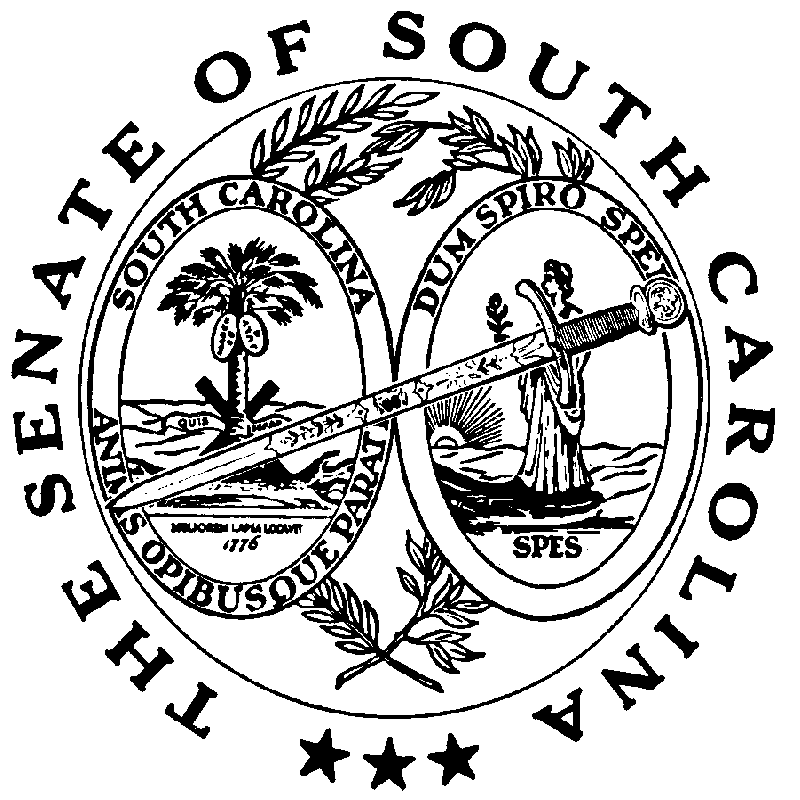 